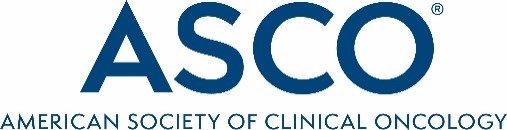 Abstracts must be between 300-350 words (title and authors are not included in the word count) Text must be Calibri, size 12 font, and double-spaced, sentence-case (No “ALL CAPS”)Authors should be formatted as “First Name Last Name1, First Name Last Name2, First Name Last Name3…” Please type or copy your text directly into the sections below.Accompanying charts, tables, or figures may be added to the end of this template.Questions? Please contact professionaldevelopment@asco.orgTitleAuthorsFirst Name, Last Name, First Name, Last Name   BackgroundDescribes the research question and intent of the study.MethodsDescribe the research design. Clinical Trial: Patient eligibility criteria, trial design, endpoints Non-Clinical Trial: What did investigators do, how did they analyze previous data? Retrospective clinical studies: How were eligible patients identified/excluded, data collection and how was data analyzed? Laboratory studies: What was the design of the experiments, timeline, reagents/assays used? ResultsThe answer to the research question and how it compares to standard treatment or previous knowledge in the subject. Tables, Graphics, Figures (Optional) Upload tables, graphics, and/or figures below. You may also copy-paste them directly into the document. Medical Student & Resident Abstract ForumSubmission Guide TemplateDescribe the type of information you are reporting in the abstract but does not refer to study results or conclusions. Describe the type of information you are reporting in the abstract but does not refer to study results or conclusions. 